Barcelona elabora un Pla d’Acció per reduir l’habituació del porc senglar a l’entorn urbàLa Direcció de Drets dels Animals coordina un Pla d’Acció 2022-2023 que té com a objectiu reduir la presència de porc senglar a l’àrea urbanaPreveu un seguit de mesures preventives per reduir l’atractiu de la ciutat i evitar que s’hi habituïn, així com un servei de captures programades i selectives amb gàbia en els punts conflictius de la ciutatL’eficiència d’aquestes mesures està condicionada a que la ciutadania comprengui que alimentar al porc senglar provoca la pèrdua del seu instint natural, pel que es veuen forçats a malviure dins els entorns urbans, alimentant-se de deixalles i exposant-se als atropellamentsCreix el nombre d’incidències i trucades a la Guàrdia Urbana relacionades amb la presència de senglars. Durant el 2021 es van capturar un total de 196 exemplars i es van registrar 1.202 incidències Inclou explicacions de la directora de serveis de Drets dels Animals de l’Ajuntament de Barcelona, Carme Mate, i Carles Conejero, coordinador del programa del Servei d'Ecopatologia de Fauna Salvatge de la UAB (SEFaS) en el següent enllaç: https://youtu.be/W6Fk9l26w5M	
Document relacionat:Pla d’Acció Senglars. Actuacions programades a BCN 2022 (PDF)L’Ajuntament de Barcelona té preparat el seu Pla d’Acció 2022-2023 per reduir la presència de porcs senglars a l’entorn urbà, un pla que s’ha compartit a la Taula de coordinació del Parc Natural de Collserola amb la resta de municipis que afronten la mateixa problemàtica i on comparteixen estratègies de gestió, que inclouen les batudes que autoritza la Generalitat en les zones establertes del parc. En els darrers anys, des del 2014, el nombre de senglars abatuts, en tot l’àmbit de Collserola i en els municipis que en formen part, ha estat d’uns 584 senglars/any de mitjana, amb un increment significatiu el 2021 degut als efectes de la pandèmia.Per abordar la problemàtica que genera la seva presència dins el terme de Barcelona, la Direcció de Drets dels Animals de l’Ajuntament de  Barcelona coordina un Pla d’Acció 2022-2023 i ho fa de la mà del Servei d'Ecopatologia de Fauna Salvatge de la Universitat Autònoma de Barcelona (SEFaS). L’objectiu principal del pla passa per impulsar un seguit d’accions que ajudin a reduir l’atracció del entorn urbà i evitar l’habituació del porc senglar a les àrees urbanes per tal d’aconseguir disminuir el volum d’incidències que generen, que ha anat en augment els últims anys. Pla d’Acció 2022-2023 per Barcelona El Pla d’Acció 2022-2023 inclou un seguit d’accions preventives que es complementen amb la necessitat de dur a terme anualment la captura programada de porcs senglars habituats i  conflictius.En concret, els porcs senglars que generen incidències a la zona urbana són aquells que s’han habituat tant a l’ambient urbà com a la presència humana. Aquests animals han perdut els seus instints naturals i ja no són capaços de reconèixer el bosc com un ambient òptim per a ells. D’aquesta manera s’acaben dispersant al llarg de l’entramat urbà a la recerca de menjar d’origen antropogènic, bé perquè se’ls dona o perquè busca menjar en contenidors i papereres. El menjar d’altres animals també els atrau, per això és molt freqüent que les colònies de gats ferals més properes al marge del massís de Collserola actuïn com a focus d’atracció. Durant les èpoques més seques de l’any el porc senglar troba afinitat per les zones verdes, on furga intensament fent malbé els tubs d’aigua per tal de beure l’aigua de reg.Actuar sobre els grups habituats conflictius té efectes sobre el nombre d’incidències registrades a l’any següent, si bé no contribueix ni a reduir la població de Collserola ni a solucionar la problemàtica de l’habituació. En total durant el 2021 es van registrar a la ciutat de Barcelona 1.202 incidències i 196 captures (107 reactives i 89 programades). Figura 1. Captures totals de porcs senglars i incidències anuals  amb aquesta espècie registrades per la Guàrdia Urbana a l’àrea urbana de Barcelona de 2014 a 2021. 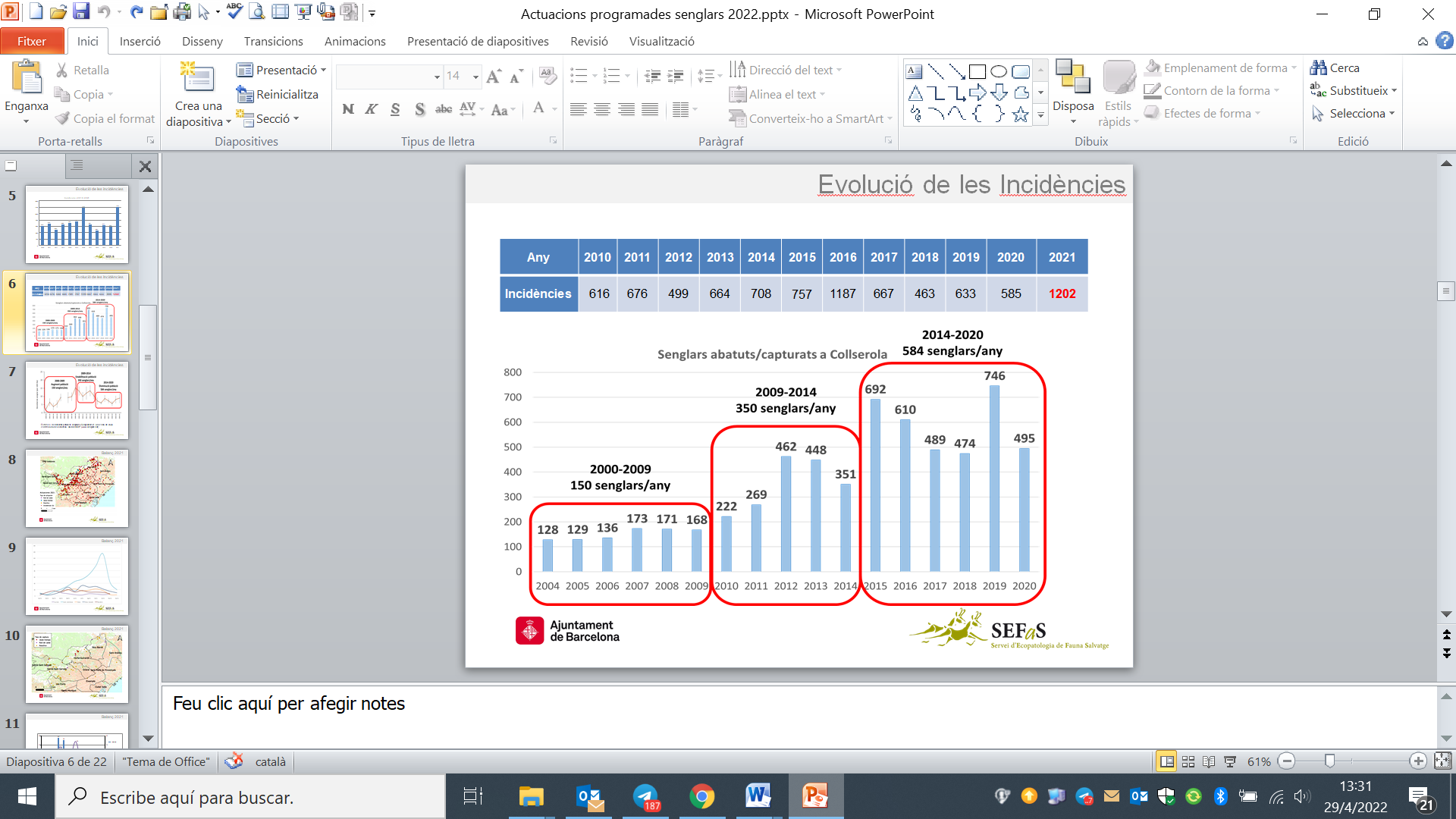 Taula 1. Evolució de les Incidències registrades a Barcelona  (trucades a la Guàrdia Urbana) La classe d’edat que més freqüentment causa incidències són els senglars juvenils (de 6 a 12 mesos d’edat) i els subadults (de 12 a 24 mesos) que han nascut i crescut en un entorn peri-urbà, serien aquells exemplars més habituats en el moment de dispersió. Això significa que les incidències d’un any estan relacionades amb la gestió de les poblacions periurbanes de porcs que s’hagi fet l’any anterior. Donada la disminució de porcs senglars extrets a Barcelona l’any 2020 (degut a la reducció de captures programades en zona periurbana), al 2021 han augmentat les incidències.Conjunt d’accions previstes en el Pla d’Acció:L’Ajuntament proposa i preveu un conjunt d’accions per reduir l’atracció de l’entorn urbà, evitar l’habituació del porc senglar i reduir les incidències causades pels porcs senglars ja habituats a l’entorn urbà. -Mantenir els desbrossaments, realitzats fins a la data als districtes d’Horta-Guinardó i sud de Nou Barris, i estendre's al sector nord de Nou Barris, Gràcia, Sarrià-Sant Gervasi i Les Corts. Ja s’han identificat les noves franges  fonamentalment a Sarrià–Sant Gervasi. Les franges  de desbrossaments impedeixen zones de repòs i confort dels porcs senglars que s’habituen a menjar a l’entorn urbà.-Protegir els contenidors d’escombraries, sobretot a les zones per sobre de la Ronda de Dalt i als barris de muntanya, com Torre del Baró, Ciutat Meridiana, Vallvidrera, Rectoret, etc. S’han instal·lat contenidors amb sistema antiblocatge als barris de muntanya.-Impulsar accions de comunicació (campanyes, informadors...) per conscienciar que quan els senglars s’habituen a alimentar-se a l’entorn urbà, perquè se’ls alimenta o foragiten papereres o contenidors, perden la por a la presència humana, s’exposen a patir atropellaments i generen conflictes (atacs, mossegades...), per això s’han de capturar i sacrificar. Alimentar-los provoca la pèrdua del seu instint i llavors es veuen forçats a malviure dins els entorns urbans. Posar en marxa polítiques d’informació, formació i sanció, amb la participació i implicació de la Guàrdia Urbana, dirigides a detectar i disminuir/eliminar l’alimentació directa.-Protegir l’aliment de les colònies de gats situades a les zones properes del parc, no obstant l’òptim és desplaçar o concentrar en emplaçaments controlats les colònies de gats, començant per aquelles situades entre Collserola i la Ronda de Dalt i després progressant cap a l’interior de la ciutat. L’objectiu és disminuir l’atractiu del pinso dels gats que tenen els porcs senglars, i que degut a l’elevada capacitat olfactiva  detecten a km de distància. -Contracte de captures programades i elements de trampeig per reduir el nombre d’animals habituats  i conflictius. Es tracta d’una licitació en curs que vol reforçar les captures d’exemplars amb un pressupost total de la licitació dels dos serveis és de 120.889,06€ i que preveu actuar en els punts conflictius.Captures programades a l’entorn urbà en els punts conflictiusEn concret, es preveu actuar en vuit àrees on s’han de realitzar com a mínim 16 captures efectives (dues sessions per àrea). Aquests punts on s’actua amb xarxa de caiguda estaran repartits entre els 5 districtes de muntanya i s’actuarà en la temporada òptima per a l’extracció, que correspon a la primavera-estiu. Les captures hauran de comptar amb la corresponent supervisió del SEFaS i autorització del Departament d’Agricultura, Ramaderia i Pesca de la Generalitat. Abans de l’actuació s’haurà de monitoritzar el punt de captura per determinar la quantitat i característiques dels grups d’individus de porc senglar. La pràctica de l’anestèsia i l’eutanàsia als senglars capturats serà efectuat per tècnics veterinaris especialitzats, que disposin dels permisos, coneixements i requeriments legals per efectuar-les.Instal·lació d’elements de trampeig en punts conflictiusCom acció complementària a les captures programades és la instal·lació de gàbies trampes en punts d’alta conflictivitat redundant. El contracte en curs preveu la instal·lació d’una gàbia  mòbil que es sumi a les dues gàbies ja instal·lades fixes, una a Llars Mundet i l’altre al Parc del Laberint. La gàbia s’instal·larà en punts conflictius on es té constància que es produeix aquesta habituació i canvi de dieta. La ubicació de l’element de trampeig no serà estàtica, sinó que s’establirà en funció dels diferents grups de senglars habituats i conflictius. 
Actuacions reactives: l’últim recurs per evitar situacions de perillEn massa ocasions, però, s’han de realitzar actuacions reactives quan els senglars s’han introduït a la trama urbana, per sota de la Ronda de Dalt, envaint vies de circulació i generant situacions potencials de perill. En aquests casos el protocol establert preveu que la Guàrdia Urbana activi el servei de SEFAS per capturar els animals, anestesiar-los, eutanasiar-los i fer-los necròpsia a la UAB.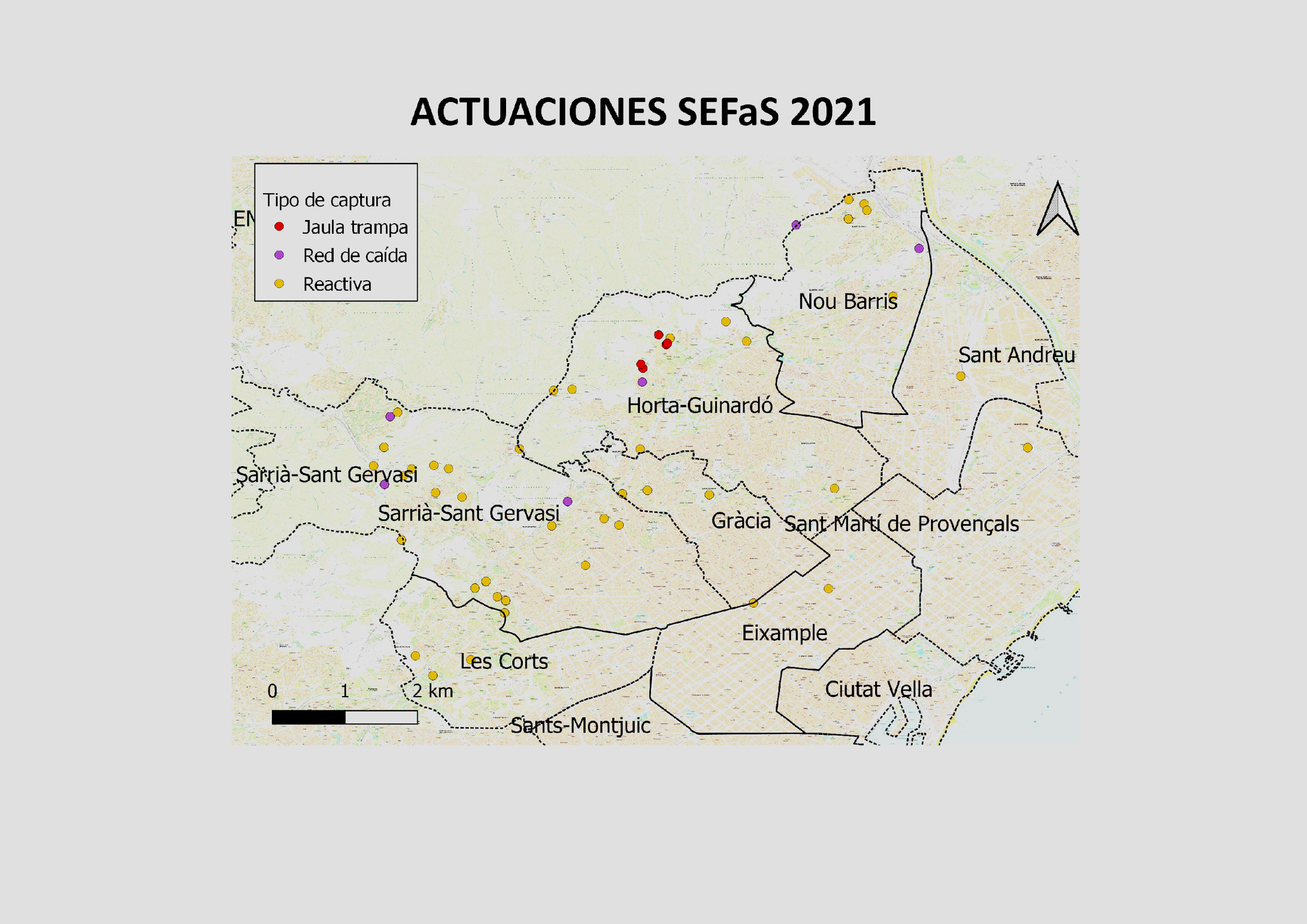 Taula 2. Rendiment de les actuacions reactives, programades (xarxa de caiguda) i amb caixa trampa.Durant el 2021, com es veu a la gràfica, es van retirar un total de 196 exemplars de senglar. Es van produir 74 actuacions reactives (107 senglars); 11 actuacions amb xarxa de caiguda (55 senglars) i 41 actuacions amb caixa trampa (34 senglars).Tipus d’actuacióRendiment(senglars/captura)Número total d'actuacionsSenglars retiratsReactiva1,4574107Caixa trampa0,884134Xarxa de caiguda5,001155